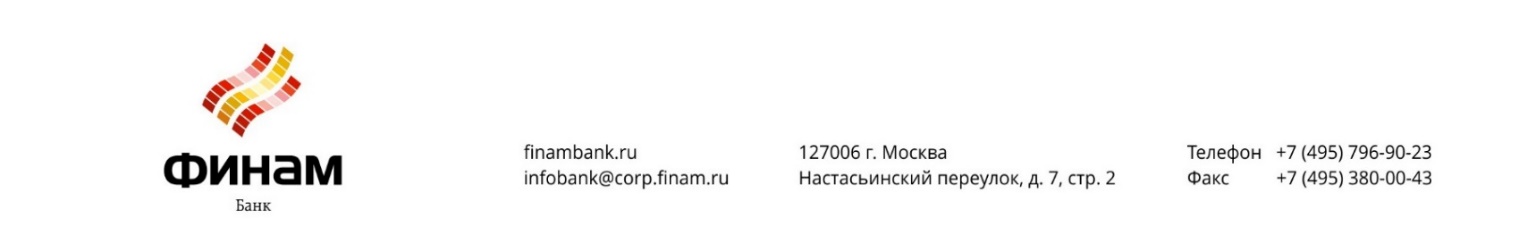 ЗАЯВЛЕНИЕоб открытии Счета депозитаг. Москва  										«___»________20__года	Настоящим в соответствии со статьей 428 Гражданского кодекса Российской Федерации Клиент присоединяется к действующей редакции Договора банковского вклада (далее – Договор), известного Клиенту и имеющему обязательную для него силу, и просит на указанных условиях заключить с ним Договор банковского вклада и открыть Счет депозита на следующих условиях: Возврат Депозита прошу осуществить на:	Клиент подтверждает, что ознакомлен с Условиями привлечения Депозита, Договором, понимает их текст, выражает свое согласие с ними и обязуется их выполнять. ОТ ИМЕНИ КЛИЕНТА____________________/______________________________________________________/________________           Должность                              Фамилия, Имя, Отчество (полностью)                              ПодписьМ.П.ОТМЕТКА БАНКА:Идентификацию Клиента осуществил, документы для открытия Счета депозита проверил___________________________________________________________________________________________(должность уполномоченного сотрудника)_____________________/ ___________________________________/                 (подпись)                                  (Фамилия И. О.)«__» ______________201__г.Полное наименование КлиентаПредставитель КлиентаИНН КлиентаАдрес местонахожденияНаименование ДепозитаВалюта ДепозитаСумма Депозита, рубСрок Депозита, дниПроцентная ставка по депозиту, % Счет в АО «Банк ФИНАМ» Счет в иной кредитной организации:р/с № ________________________________, в _____________________________________к/с № ________________________________. БИК: __________________________________ 